Step 1: Write Down Your Starting %’s It is taped on the white boardOR, it is what you ended at the previous dayStep 2: Write Down Your Ending %’s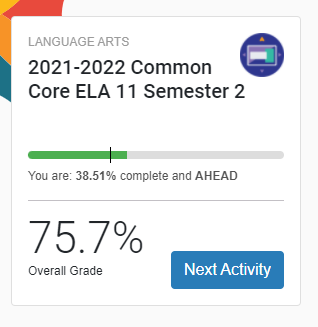 Step 3: Calculate!! 38.51 – 33.89 = 4.62%Step 4: Repeat for Other Course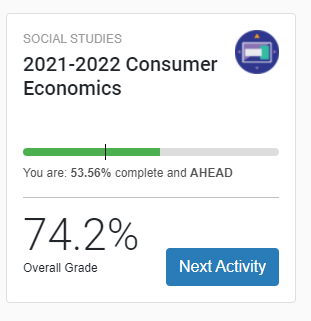 53.56-47.89 = 5.67%Step 5: Add Ending Total %’s from Both Classes4.62+5.67 = 10.29% for the day !!!!